Результати навчання: Давати визначення соціологічних понять і застосовувати соціологічні поняття, концепції та теорії для пояснення практичних ситуацій (РН-1).Теми що розглядаються Модуль 1. Соціальна психологія особистості, соціальних процесів та соціального пізнання.Тема 1. Соціальна психологія як наука. Перша модель соціальної психології: від психології мас до соціальної психології. Праці Г. Тарда та Г. Лебона як фундамент сучасної соціальної психології. Історія виникнення соціальної психології.Зв'язок та співвідношення соціальної психології з іншими науками (соціологією, психологією, антропологією). Соціальна психологія і соціологія. Соціологічний і психологічний акценти в соціальній психології.Структура сучасної соціальної психології. Методологічний підхід: теоретична та емпірична, фундаментальна та прикладна, „пояснююча” та „розуміюча” соціальна психологія. Предметний підхід: Економічна, політична, етнічна соціальна психологія. Проблемний підхід: психологія спілкування, міжгрупова взаємодія, проблеми малих та великих соціальних груп.Соціально психологічні дослідження. Методи збору та аналізу інформації: спостереження, експеримент, аналіз документів, опитування. Надійність та валідність дослідження.Експериментальні методи дослідження в соціальній психології. Етика експериментального дослідження. Дебрифінг. Тема 2. Історична еволюція і сучасний стан соціальної психології. Необіхевіорістська орієнтація в соціальній психології. Історія становлення та основні програмні положення біхевіорізму (Дж. Б. Уотсон, Павлов, Сєченов).Напрямки розвитку необіхевіорістичної теорії: конвенційний біхевіоризм (К. Халл, Н. Міллєр, Д. Доллард), радикальний біхевіоризм (Б. Скіннер), теорія взаємозалежності Д. Тібо та Г. Келлі, теорія соціального обміну Дж. Хоманса, соціальне навчання А. Бандури.Психоаналітична орієнтація в соціальній психології. Історія становлення та основні поняття психоаналітичної теорії З. Фрейда. Підхід З. Фрейда до масової психології та психології групи. Аналітична теорія К. Юнга. Колективне безсвідоме. Концепція невротичної особистості К. Хорні.Інтеракціонізм як „соціологічна” орієнтація в соціальній психології. Основні напрямки інтеракціонізму: символічний інтеракціонізм (Дж. Мід, Г. Блумер, М. Кун), рольові теорії (Т. Сарбін, І. Гоффман, Р. Лінтон), соціальна драматургія І. Гоффмана, теорії референтної групи (Г. Хайман, М. Шеріф, Т. Ньюком), етнометодологія Г. Гарфінкеля.Когнітивістська орієнтація в соціальній психології. Теоретичні витоки когнітивізму. Сучасні когнітивістські теорії: теорія структурного балансу (Ф. Хайдер), концепція комунікативних актів (Т. Ньюком), теорія когнітивного дисонансу (Л. Фестінгер), теорія конгруентності (Ч. Осгуд і П. Таненбаум).Розвиток вітчизняної соціальної психології. Проблеми та перспективи розвитку фундаментальних та прикладних досліджень в сучасній українській соціальній психології. Тема 3. Соціальна психологія особистості. Лекція 1. Визначення особистості. Значення особистості та індивідуальності в різних культурах. Розуміння особистості в класичній психології особистості (З. Фрейд, А. Адлер, Е. Фром, Б. Скіннер, А. Маслоу). Теорії особистості в соціальній психології (У. Джеймс, Дж. Мід, Г. Салливан).Самосвідомість особистості та я-концепція. Я-концепція як соціальна установка особистості на себе. Когнітивістський та інтеракціоністський підходи до розуміння самосвідомості.Рівні та основні аспекти самосвідомості.Рольова структура Я-концепції. Самосвідомість в теорії особистості М. Розенберга. Самосвідомість, самооцінка, самоідентифікація і самоконтроль особистості.Самооцінка та рівень зазіхання. Теорія соціального рівняння та регулювання самооцінки.Лекція 2. Вплив Я-концепції на поведінку. Дослідження А. Бімена, Б. Клентца й Е. Дайнера. Особиста відповідальність і поведінка. Вплив стігмації на поведінку.Самосвідомість „себе для інших” і її вплив на поведінку.Самопрезентація, самомоніторінг та управління враженнями.Самосвідомість, самоефективність та особистісний контроль. Поняття локусів контролю самоефективності. Особистісний контроль: загроза втрати, наслідки втрати, психічний опір. Безпорадність в зв’язку з втратою особистісного контролю: придбана та самонавіяна. Ілюзія контролю.Тема 4. Міжособистісне сприйняття та соціальне пізнання.Міжособистісне сприйняття та розуміння інших. Поняття міжособистісного сприйняття. Перше враження, зовнішність та сприйняття інших. Вплив зовнішності на сприйняття. Фактори зовнішньої привабливості: красота, схожість, близькість у просторі, ввічливість, взаємна симпатія.Методи та прийоми соціального пізнання: інтуїція, евристика, помилковий консенсус, каузальна атрибуція, диспозиційна атрибуція.Процес соціального пізнання та його стадії. Первинна категоризація, підтвердження, ефект самоздійснюваних пророцтв.Тема 5. Міжособистісна комунікація.Поняття, значення, структура та принципи комунікації.Засоби комунікації. Вербальні засоби комунікації (мова): вибір слів та висловлювань, утворення нових слів та висловлювань, вибір граматичних форм, вибір послідовності слів, розстановка наголосу, інтонації та тону, мовні табу. Невербальні засоби комунікації: погляд, вираз обличчя, поза та жести, дотики. Одяг, форма, прикраси як засоби невербальної комунікації. Міжособистісна дистанція.Комбінування засобів комунікації. Гендерні відмінності в комбінуванні засобів комунікації. Комунікація і брехня. Вербальні та невербальні ознаки брехні. Технічні засоби, що розкривають брехню.Тема 6. Соціальний вплив. Поняття та види соціального впливу. Стратегії соціального впливу.Поняття та соціальна сутність конформізму. Класичні експерименти з вивчення конформізму (М. Шериф, С. Аш, С. Мілграм). Інформаційний вплив і конформізм. Нормативний вплив і конформізм. Зовнішні та внутрішні фактори конформізму.Поняття поступливості та її відміна від конформізму. Ситуація просьби та ії психологічні наслідки. Поступливість та ввічливість. Маніпулятивні способи впливу: прийом „нога у дверях”, техніка „пробного шару”, техніка „приманки”, принцип „ти – мені, я – тобі”, прийом „не в двері, так у вікно”.Підпорядкування як засіб соціального впливу. Підпорядкування авторитету та владі. Психологія авторитета і влади.Опір впливу. Я-концепція і проблеми опору впливу. Явні та замасковані форми опору впливу. „Щеплення” від соціального впливу.Тема 7. Соціальна установка і поведінка. Проблема дослідження соціальної установки в загальній та соціальній психології. Поняття, структура і функції установок. Ієрархічна структура диспозицій особистості. Зв’язок між соціальними установками та реальною поведінкою. Ситуаційні та диспозиційні фактори, що впливають на поведінку. Теорія запланованої поведінки. Теорія незапланованої поведінки. МОДЕ-модель як синтетична теорія поведінки.Джерела та принципи формування установок. Вплив ЗМІ на формування установок. Процес та етапи формування установок: модель послідовних стадій, модель паралельного процесу, модель „центрального” процесу.Тема 8. Зміни в соціальних установках: теорія і практика.Установки як ключовий фактор, що впливає на поведінку. Основні теорії зміни установок: теорія соціальних суджень, теорія когнітивного балансу, теорія когнітивного дисонансу. Зв’язок між дисонансом та самопереконанням. Функціональні теорії. Головні функції установок: функція захисту Я, ціннісно-експресивна функція, соціально-регулятивна функція, інструментальна функція, пізнавальна функція.Процес переконання як зміна установок. Складові процесу переконання та їх характеристика: джерело повідомлення (агент впливу), саме повідомлення, умови, у яких передається повідомлення, реципієнт. Модуль 2. Соціальна психологія груп, міжгрупових відносин та колективної поведінки.Тема 9. Соціальна психологія груп.Лекція 1. Соціально-психологічні проблеми групи. Група як суб’єкт діяльності. Спільноти і групи. Поява „ми-відчуття”. Група та організація. Феномен „групової свідомості”. Класифікація соціальних груп.Психологічна структура діяльності групи: цілі, цінності, норми, традиції, настрої, система санкцій. Взаємний вплив групи та індивіда. Соціальний контроль, санкції, символіка. Ідентифікація особистості з групою. Референтні групи. Ефекти соціального впливу групи: фасілітація, інгібіція, деперсоналізація, зсув до ризику.Керівництво та лідерство як групові процеси та основні підходи до їх вивчення. Стилі лідерства. Прийняття групового рішення. Групова дискусія, „мозковий штурм” та ефективність групової діяльності. Лекція 2. Психологія малих груп. Поняття та визначення розміру малої групи. Соціологічна інтерпретація Дж. Тернера. Мала група як сфера соціалізації та самореалізації особистості. Контактність та цілісність як якісні ознаки груп.Класифікація малих груп. Природні та лабораторні групи. Первинні та вторинні групи. Формальні та неформальні групи. Тимчасові та стабільні групи. Групи членства та референтні групи. Структура малої групи: функціональна, формальна, неформальна, соціометрична, комунікативна, рольова, владна.Формування та розвиток малої групи. Параметри розвитку: спрямованість, організованість, готовність до спільної діяльності, комунікативність, референтність, згуртованість, групова активність, лідерство.Тема 10.  Групові процеси та групові відносини. Поняття міжгрупових відносин. Типи та форми міжгрупових відносин та взаємодії: міжкультурні, міжетнічні, гендерні, вікові. Міжгрупові відносини і внутрішньогрупові процеси.Феномени етноцентризму й групоцентризму та їх вивчення в соціальній психології. Поняття категоріальної асиметрії, асиметрія могутності та статусів.Процеси міжгрупової диференціації та інтеграції. Внутрішньогруповий фаворитизм і міжгрупова дискримінація.Поняття та сутність соціальної та групової ідентичності. Проблеми незадовільного соціального порівняння та способи колективної компенсації.Груповий егоїзм та його деструктивне значення.Ситуаційний підхід до міжгрупових відносин: „табірні” експерименти М. Шеріфа.Соціально-психологічні аспекти впливу карантину під час пандемії Covid-19 на особистість та групові відносини.Тема 11. Міжгрупові відносини.Поняття та види соціальних забобонів. Расові, етнічні та гендерні забобони. Сутність та влада забобонів. Теорії, причини та джерела забобонів. Історичні та економічні передумови стереотипів. Ситуаційні причини. Психогенні причини. Соціокультурні причини. Психоаналітичне пояснення виникнення забобонів. Феноменологічне пояснення забобонів. Теорія заслуженої репутації.Соціальні джерела забобонів. Емоційні джерела забобонів. Когнітивні джерела забобонів.Поняття, сутність та форми дискримінації. Расизм та націоналізм. Сексизм. Дискримінація сексуальних меншин.Поняття депривації. Теорія соціальної та відносної депривації.Тема 12. Міжгрупові конфлікти та шляхи їх розв’язання. Поняття та структура соціального конфлікту. Причини виникнення конфліктів. Види конфліктів. Міжособистісні та міжгрупові конфлікти. Особистий або психологічний конфлікт. Відкриті та приховані конфлікти.Типологія поведінки особистості в ситуації конфлікту. Поняття конструктивного та деструктивного конфлікту. Правила „безконфліктної” поведінки.Розв’язання конфлікту та його наслідки. Шляхи розв'язання конфліктів. Примирення через співпрацю.Тема 13. Психологія великих груп та спільнот. Поняття і головні принципи дослідження психології великих соціальних груп та спільнот. Типи соціальних спільнот: спільноти, групи, дифузні утворення. Сталі та стихійні соціальні групи. Великі сталі соціальні групи та їх потенціал як регуляторів соціальної поведінки. Види та психологічні особливості життєдіяльності сталих соціальних груп. Соціальні класи та прошарки. Етнічні групи. Гендерні та вікові групи.Психологія суспільних рухів. Особливості масових форм стихійної поведінки. Розуміння толпи та маси в роботах Г. Лебона, Г. Тарда, К. Юнга та інших. Індивід і маса: проблема психічних перетворень. Характеристика маси. Структура психіки маси. Інтелект маси. Маси природна та штучні. Закон наслідування. Еліта і маса.Ватажок і маса: проблема влади та соціального лідерства. Природа влади та покори. Соціально-психологічний портрет ватажка. Ореол авторитету.Тема 14. Колективна поведінка: поняття, соціальний феномен та предмет дослідження.Поняття та сутність колективної поведінки. Відмінності колективної поведінки від організованих форм соціальної поведінки.Види колективної поведінки.Історія вивчення колективної поведінки в Західній Європі, США, Росії та Україні.Причині та наслідки порівняльної легкості маніпулювання колективною поведінкою.Тема 15. Натовп та закономірності його поведінки.Поняття та види натовпу. Механізми утворювання натовпу та сценарії його еволюції. Відмінності циркулярної реакції від семантичної комунікації. Перетворення натовпу. Способи управління та маніпулювання натовпом.          Походження та сучасне значення терміна «паніка». Індивідуальна та масова паніка.Фактори, що сприяють виникненню та розповсюдженню масової паніки.Протистояння паніці: способи попередження паніки та засоби, спрямовані на припинення паніки, що вже почалась.Тема 16. Масове суспільство та масова поведінка.Поняття «масового суспільства». Історія та причини виникнення масового суспільства. Співвідношення понять суспільство та масове суспільство.Види масової поведінки у сучасному суспільстві: мода, манія, масова істерія, захоплення, соціальні рухи, чутки, суспільна думка та інше.Соціальні рухи як різновид масової поведінки. Класифікація соціальних рухів. Формування та життєвий цикл соціальних рухів. Вплив соціальних рухів на зміни у суспільстві.Поняття «чутки». Повсякденне та наукове уявлення про чутки. Історія вивчення та практичного використання чуток у військових, політичних, економічних та ідеологічних цілях.Класифікації чуток за походженням, експресивною, інформаційною, просторово-часовою характеристиками. Причини виникнення та поширення чуток. Типи перекручувань інформації в процесі циркулювання чуток.Можливості використання та корисні особливості чуток.Профілактика чуток та формування чуткостійкого середовища. Засоби оперативної ліквідації циркулюючих чуток.Форма та методи навчання Під час проведення лекційних занять  з дисципліни «Соціальна психологія» передбачено застосування таких методів навчання: •	пояснювально-ілюстративний метод (демонстрація на екрані слайдів презентацій, відео роликів, візуалізації навчального матеріалу);•	метод проблемного викладення (перед  викладанням лекційного питання ставиться запитання, формулюється проблема, що дозволяє студентам висловити власну думку з цього питання, а потім, надаються різні теоретичні підходи до цієї проблеми);Під час проведення семінарських занять застосовується:•	навчальні дискусії (передбачають обмін думками і поглядами студентів з приводу певної теми, які виробляють вміння формулювати думки й висловлювати їх); •	робота в малих групах (створюють можливості для участі кожного студента в роботі за темою заняття, забезпечують формування особистісних якостей та досвіду соціального спілкування); •	Кейс-стаді (метод аналізу конкретних ситуацій) (дає змогу наблизити процес навчання до реальної практичної діяльності і передбачає розгляд міжособистісних, групових, управлінських та інших проблемних ситуацій).Лекції – викладення теоретичного матеріалу лектором згідно навчальної програми і розподілу годин поміж темами. Використовуються різні інтерактивні форми активізації аудиторії та відеопрезентації вербальної інформації. Лектор має власний конспект, що відображає основний зміст теми, студенти занотовують нову інформацію у власні конспекти.Практичні заняття – проводяться у формі семінарських занять. Для семінарських занять студенти опрацьовують лекційний матеріал, готують виступи з використанням навчальної і наукової літератури, виступають з презентаціями. Лектор оцінює активність студентів впродовж семінару за прийнятою шкалою оцінок в балах. Під час семінарського заняття обов’язково за кожною темою оцінюються рівень знань студентів за допомогою тестових завдань та письмової самостійної роботи на знання основних понять за темою. Семінарські заняття можуть бути побудовані у формі ділової гри або дискусії.Індивідуальне завдання – вид самостійної роботи поза аудиторними годинами, коли студент, використовуючи лекційний матеріал та додаткові джерела знань, розробляє особисту тему.Підготовка презентації – вид самостійної роботи, що виконується студентом (або 2-3 студентами) поза аудиторними годинами. Студент вільно обирає тематику з числа тем, які пропонуються планами семінарських занять, або узгоджує з викладачем ініціативну тематику. Наступним кроком студент здійснює бібліографічний пошук, використовуючи бібліотечні фонди або Інтернет-ресурси. Також складає план презентації або ставить питання, на які треба отримати аргументовану відповідь. Опанувавши джерела за темою, студент розкриває зміст питань та представляє виконану роботу на семінарі. Обсяг презентації – 16-25 слайдів, текст доповіді – 4-6 стандартних сторінок, набраних на комп’ютері. Основний зміст презентації доповідається у вільній формі на семінарському занятті, і студент отримує оцінку від викладача.Методи контролю 1. Підсумковий (семестровий) контроль проводиться у формі екзамену або шляхом накопичення балів за поточним контролем по змістовним модулям. Екзамен – письмова або усна відповідь на питання, що містяться в екзаменаційному білеті. Питання екзаменаційних білетів доводяться до студентів заздалегідь. Екзаменаційні білети готує лектор, вони затверджуються на засіданні кафедри і підписуються завідувачем кафедри. Екзаменатора призначає завідувач кафедри. Він має оцінити якість відповіді студента за прийнятою шкалою академічних оцінок.Контрольні питання з курсу до екзамену.Історія виникнення соціальної психології.Зв’язок та співвідношення соціальної психології з іншими науками (соціологією, психологією, антропологією). Методи збору та аналізу інформації: спостереження, експеримент, аналіз документів, опитування.Експериментальні методи дослідження в соціальній психології. Етика експериментального дослідження. Дебрифінг.Необіхевіорістська орієнтація в соціальній психології. Психоаналітична орієнтація в соціальній психології. Інтеракціонізм як „соціологічна” орієнтація в соціальній психології. Когнітивістська орієнтація в соціальній психології. Самосвідомість особистості та я-концепція. Когнітивістський та інтеракціоністський підходи до розуміння самосвідомості.Рівні та основні аспекти самосвідомості.Самосвідомість, самооцінка, самоідентифікація і самоконтроль особистості.Самооцінка та рівень зазіхання. Вплив Я-концепції на поведінку. Самопрезентація, самомоніторінг та управління враженнями. Поняття локусів контролю і самоефективності. Міжособистісне сприйняття та розуміння інших. Вплив зовнішності на сприйняття. Фактори зовнішньої привабливості. Методи та прийоми соціального пізнання: інтуїція, евристика, помилковий консенсус, каузальна атрибуція, диспозиційна атрибуція.Процес соціального пізнання та його стадії. Первинна категоризація, підтвердження, ефект самоздійснюваних пророцтв.Поняття, значення, структура та принципи комунікації.Вербальні засоби комунікації. Невербальні засоби комунікації.Міжособистісна дистанція.Комунікація і брехня. Поняття, стратегії та види соціального впливу. Поняття та соціальна сутність конформізму. Поняття поступливості та її відміна від конформізму. Підпорядкування як засіб соціального впливу. Опір впливу. Поняття, структура і функції установок. Джерела та принципи формування установок. Основні теорії зміни установок. Процес переконання як зміна установок. Складові процесу переконання та їхня характеристика.Група як суб’єкт діяльності. Спільноти і групи. Класифікація соціальних груп.Класифікація малих груп. Поняття та визначення розміру малої групи. Структура малої групи: функціональна, формальна, неформальна, соціометрична, комунікативна, рольова, владна.Поняття і головні принципи дослідження психології великих соціальних груп та спільнот. Феномени етноцентризма і групоцентризма та їх вивчення в соціальній психології. Процеси міжгрупової диференціації та інтеграції. Внутрішньогруповий фаворитизм і міжгрупова дискримінація.Поняття, види , сутність та влада соціальних забобонів.Теорії, причини та джерела забобонів.Поняття, сутність та форми дискримінації.Поняття, види та структура соціального конфлікту. Розв’язання конфлікту та його наслідки. Поняття та сутність колективної поведінки. Відмінності колективної поведінки від організованих форм соціальної поведінки.Види колективної поведінки.Поняття та види натовпу.Механізми утворювання натовпу та сценарії його еволюції. Перетворення натовпу. Способи управління та маніпулювання натовпом.Походження та сучасне значення терміну «паніка». Фактори, що сприяють виникненню та розповсюдженню масової паніки.Протистояння паніці: способи попередження паніки та засоби, спрямовані на припинення паніки, що вже почалась.Поняття «масового суспільства». Історія та причини виникнення масового суспільства. Види масової поведінки у сучасному суспільствіПоняття та класифікація чуток. Типи перекручувань інформації в процесі циркулювання чуток.Можливості використання та корисні особливості чуток. Профілактика чуток та формування чуткостійкого середовища. 2.Поточний контроль проводиться за результатами роботи студентів на семінарських заняттях, методом оцінювання контрольних робіт, оцінювання тестів, самостійних робот, індивідуальних завдань, командних проектів, презентацій.Контроль на семінарських заняттях – оцінювання виступів студентів, відповідей на питання поставлені викладачем, оцінці виконання тестових завдань, оцінок під час самостійних робот, оцінювання внеску окремих студентів у групову роботу при підготовки командного проекту, активність в діловій грі.Контрольна робота – вид поточного контролю знань студентів, який має на меті виявити рівень знань студентів, що отримані за пройденим матеріалом. Дата проведення контрольної роботи доводиться до студентів і призначається по завершенню вивчення змістовного модулю. Питання та тестові завдання готує викладач, що веде практичні заняття, вони узгоджуються з лекційними питаннями і тематикою семінарських занять. Контрольна робота виконується у письмовій формі в присутності викладача, оцінюється за прийнятою шкалою і оцінка може використовувати викладачем для підрахунку кумулятивного балу за підсумками вивчення дисципліни.Індивідуальні завдання – оцінюються викладачем або за результатами доповіді на практичному занятті або окремо за наданим текстом. Підготовка презентації – вид самостійної роботи, що виконується студентом поза аудиторними годинами. Студент вільно обирає тематику з числа тем, які пропонуються планами семінарських занять, або узгоджує з викладачем ініціативну тематику. Наступним кроком студент здійснює бібліографічний пошук, використовуючи бібліотечні фонди або Інтернет-ресурси. Також складає план презентації або ставить питання, на які треба отримати аргументовану відповідь. Опанувавши джерела за темою, студент розкриває зміст питань та представляє виконану роботу на семінарі. Обсяг презентації – 10-15 слайдів, текст доповіді – 6-8 стандартних сторінок, набраних на комп’ютері. Основний зміст презентації доповідається у вільній формі на семінарському занятті, і студент отримує оцінку від викладача.Індивідуальні завдання Завдання 1.Виконати проектну роботу та зробити презентацію за одною з запропонованих тем:1. Інфантилізм як соціальне явище: фактори виникнення і наслідки для особистості і суспільства.2. Людина як жертва соціалізації в сучасному світі.3. Особливості спілкування в сучасному світі.4. Імідж особистості як образ, що  сприймається і передаеться.5. Забобони і сучасна людина.6. Вплив ЗМІ на поведінку: соціально-психологічний аспект аналізу.7. Культура і поведінка.8. Інтуїція і її роль в творчості, пізнанні, спілкуванні.9. Лідерство як соціально-психологічний феномен.10. Соціальні стереотипи і їх вивчення в соціальній психології.11. Гендерні дослідження в соціальній психології.12. Віктимна особистість і віктимна поведінка.13. Самотність як соціально-психологічний феномен14. Агресія: заподіяння шкоди іншим людям.15. Альтруїзм і егоїзм як загальнолюдські цінності і соціально-психологічні феномени.16.Дружба як соціально-психологічний феномен.17.Любов як соціально-психологічний феномен.18. Етнічні стереотипи і упередження як соціально-психологічний феномен.19.Чутки як соціально-психологічний феномен.20.Мода як соціально-психологічний феномен.21. Вивчення феномена внутрішньогрупової сумісності в соціальній психології.22. Експериментальні дослідження групової згуртованості і ефективності групової діяльності.23. Масова свідомість як предмет соціально-психологічного дослідження.24. Соціально-психологічна характеристика стихійних груп.Завдання 2.Підготувати доповідь та презентацію на тему: «Найвидатніший соціальний психолог» або «Найвідоміший експеримент в соціальній психології».У доповіді  обов’язково повинні бути висвітлені  наступні основні моменти:1) що зроблено для соціальної психології цим вченим або, в чому полягає сенс експерименту. (Якщо про них ми говорили на заняттях, то необхідно лише дуже коротко нагадати);2) чому Ви вважаєте цей експеримент або цього вченого видатним, в чому полягає їх внесок в соціальну психологію;3) які «наслідки» цього експерименту або діяльності вченого, як вони вплинули на суспільство.Завдання 3.Підготувати есе з соціальної психології, що є  підсумковою контрольною роботою з курсу, яку умовно можна назвати: «Мої думки і враження після вивчення курсу соціальної психології». Робота пишеться в довільній формі, але в ній повинні бути висвітлені наступні питання:1. Яке місце даний предмет займає в професійній підготовці соціолога (потрібен - не потрібен і чому Ви так вважаєте).2. Що сподобалося і що не сподобалося в ході вивчення цього предмета. (Це можуть бути якісь теми, манера викладання, домашні завдання, лекції, семінари і т.і.)3. Які висновки Ви зробили, і які уроки винесли для себе після вивчення соціальної психології як люди, що живуть в суспільстві і взаємодіють з іншими людьми і як майбутні соціологи. (Не менше 5 уроків).Розподіл балів, які отримують студентиТаблиця 1. – Розподіл балів для оцінювання успішності студента для іспитуТаблиця 2. – Шкала оцінювання знань та умінь: національна та ЕСТSТаблиця 2. – Шкала оцінювання знань та умінь: національна та ЕСТSСтруктурно-логічна схема вивчення навчальної дисципліниТаблиця 3. – Перелік дисциплін РЕКОМЕНДОВАНА ЛІТЕРАТУРАБазова літератураДопоміжна літератураІНФОРМАЦІЙНІ РЕСУРСИ В ІНТЕРНЕТІukrstat.gov.ua Статистичні матеріали Держкомстату Україниhttp://i-soc.com.ua/institute/el_library.php Електронна бібліотека Інституту соціології НАН Україниhttp://sau.in.ua/doslidzhennya/ Соціологічна асоціація України, дослідженняhttps://genderindetail.org.ua/ Гендер в деталяхhttps://idss.org.ua/public Інститут демографії та соціальних досліджень імені М.В.Птухи Національної академії наук України, публікаціїhttps://i-soc.com.ua/ua/edition/publications Сайт Інституту соціології Україниhttp://www.genderculturecentre.org/   Центр гендерної культуриhttp://www.kiis.com.ua  Київський міжнародний інститут соціології (КМІС)http://www.uisr.org.ua/monitoring Український інститут соціальних досліджень імені Олександра Яременкаhttp://www.mlsp.gov.ua/labour/control/uk/index  Міністерство соціальної політики Україниhttp://www.dipsm.org.ua/ Державний інститут сімейної та молодіжної політикиіspp.org.ua – офіційний сайт Інституту соціальної та політичної психології АПН Україниhttp://testoteka.ukr.net/ психологічний порталhttps://psi-technology.net/psytest -сайт з психологіїПровідний лектор:  ст. викл. Козлова О.А.		__________________(посада, звання, ПІБ)				(підпис)СОЦІАЛЬНА ПСИХОЛОГІЯСИЛАБУССОЦІАЛЬНА ПСИХОЛОГІЯСИЛАБУССОЦІАЛЬНА ПСИХОЛОГІЯСИЛАБУССОЦІАЛЬНА ПСИХОЛОГІЯСИЛАБУССОЦІАЛЬНА ПСИХОЛОГІЯСИЛАБУССОЦІАЛЬНА ПСИХОЛОГІЯСИЛАБУССОЦІАЛЬНА ПСИХОЛОГІЯСИЛАБУССОЦІАЛЬНА ПСИХОЛОГІЯСИЛАБУССОЦІАЛЬНА ПСИХОЛОГІЯСИЛАБУССОЦІАЛЬНА ПСИХОЛОГІЯСИЛАБУССОЦІАЛЬНА ПСИХОЛОГІЯСИЛАБУССОЦІАЛЬНА ПСИХОЛОГІЯСИЛАБУССОЦІАЛЬНА ПСИХОЛОГІЯСИЛАБУССОЦІАЛЬНА ПСИХОЛОГІЯСИЛАБУСШифр і назва спеціальностіШифр і назва спеціальностіШифр і назва спеціальності054 соціологія054 соціологія054 соціологіяІнститут / факультетІнститут / факультетІнститут / факультетІнститут / факультетСоціально-гуманітарних технологійСоціально-гуманітарних технологійСоціально-гуманітарних технологійСоціально-гуманітарних технологійНазва програмиНазва програмиНазва програмиСоціологія управління Соціологія управління Соціологія управління КафедраКафедраКафедраКафедраСоціології і публічного управлінняСоціології і публічного управлінняСоціології і публічного управлінняСоціології і публічного управлінняТип програмиТип програмиТип програмиОсвітньо-професійнаОсвітньо-професійнаОсвітньо-професійнаМова навчанняМова навчанняМова навчанняМова навчанняУкраїнська Українська Українська Українська ВикладачВикладачВикладачВикладачВикладачВикладачВикладачВикладачВикладачВикладачВикладачВикладачВикладачВикладачОлена Козлова,  olena.kozlova@khpi.edu.uaОлена Козлова,  olena.kozlova@khpi.edu.uaОлена Козлова,  olena.kozlova@khpi.edu.uaОлена Козлова,  olena.kozlova@khpi.edu.uaОлена Козлова,  olena.kozlova@khpi.edu.uaОлена Козлова,  olena.kozlova@khpi.edu.uaОлена Козлова,  olena.kozlova@khpi.edu.uaОлена Козлова,  olena.kozlova@khpi.edu.ua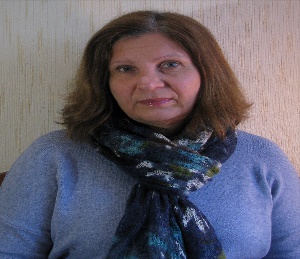 Старший викладач кафедри соціології і публічного управління (НТУ «ХПІ»)Авторка понад 30 наукових і навчально-методичних публікацій. Провідна лекторка з курсів: «Вступ до спеціальності», «Соціологія маркетингу»,  «Соціологія реклами», «Соціологія професій»,  «Соціологія міста», «Соціальна психологія»Старший викладач кафедри соціології і публічного управління (НТУ «ХПІ»)Авторка понад 30 наукових і навчально-методичних публікацій. Провідна лекторка з курсів: «Вступ до спеціальності», «Соціологія маркетингу»,  «Соціологія реклами», «Соціологія професій»,  «Соціологія міста», «Соціальна психологія»Старший викладач кафедри соціології і публічного управління (НТУ «ХПІ»)Авторка понад 30 наукових і навчально-методичних публікацій. Провідна лекторка з курсів: «Вступ до спеціальності», «Соціологія маркетингу»,  «Соціологія реклами», «Соціологія професій»,  «Соціологія міста», «Соціальна психологія»Старший викладач кафедри соціології і публічного управління (НТУ «ХПІ»)Авторка понад 30 наукових і навчально-методичних публікацій. Провідна лекторка з курсів: «Вступ до спеціальності», «Соціологія маркетингу»,  «Соціологія реклами», «Соціологія професій»,  «Соціологія міста», «Соціальна психологія»Старший викладач кафедри соціології і публічного управління (НТУ «ХПІ»)Авторка понад 30 наукових і навчально-методичних публікацій. Провідна лекторка з курсів: «Вступ до спеціальності», «Соціологія маркетингу»,  «Соціологія реклами», «Соціологія професій»,  «Соціологія міста», «Соціальна психологія»Старший викладач кафедри соціології і публічного управління (НТУ «ХПІ»)Авторка понад 30 наукових і навчально-методичних публікацій. Провідна лекторка з курсів: «Вступ до спеціальності», «Соціологія маркетингу»,  «Соціологія реклами», «Соціологія професій»,  «Соціологія міста», «Соціальна психологія»Старший викладач кафедри соціології і публічного управління (НТУ «ХПІ»)Авторка понад 30 наукових і навчально-методичних публікацій. Провідна лекторка з курсів: «Вступ до спеціальності», «Соціологія маркетингу»,  «Соціологія реклами», «Соціологія професій»,  «Соціологія міста», «Соціальна психологія»Старший викладач кафедри соціології і публічного управління (НТУ «ХПІ»)Авторка понад 30 наукових і навчально-методичних публікацій. Провідна лекторка з курсів: «Вступ до спеціальності», «Соціологія маркетингу»,  «Соціологія реклами», «Соціологія професій»,  «Соціологія міста», «Соціальна психологія»Старший викладач кафедри соціології і публічного управління (НТУ «ХПІ»)Авторка понад 30 наукових і навчально-методичних публікацій. Провідна лекторка з курсів: «Вступ до спеціальності», «Соціологія маркетингу»,  «Соціологія реклами», «Соціологія професій»,  «Соціологія міста», «Соціальна психологія»Старший викладач кафедри соціології і публічного управління (НТУ «ХПІ»)Авторка понад 30 наукових і навчально-методичних публікацій. Провідна лекторка з курсів: «Вступ до спеціальності», «Соціологія маркетингу»,  «Соціологія реклами», «Соціологія професій»,  «Соціологія міста», «Соціальна психологія»Старший викладач кафедри соціології і публічного управління (НТУ «ХПІ»)Авторка понад 30 наукових і навчально-методичних публікацій. Провідна лекторка з курсів: «Вступ до спеціальності», «Соціологія маркетингу»,  «Соціологія реклами», «Соціологія професій»,  «Соціологія міста», «Соціальна психологія»Старший викладач кафедри соціології і публічного управління (НТУ «ХПІ»)Авторка понад 30 наукових і навчально-методичних публікацій. Провідна лекторка з курсів: «Вступ до спеціальності», «Соціологія маркетингу»,  «Соціологія реклами», «Соціологія професій»,  «Соціологія міста», «Соціальна психологія»Загальна інформація про курсЗагальна інформація про курсЗагальна інформація про курсЗагальна інформація про курсЗагальна інформація про курсЗагальна інформація про курсЗагальна інформація про курсЗагальна інформація про курсЗагальна інформація про курсЗагальна інформація про курсЗагальна інформація про курсЗагальна інформація про курсЗагальна інформація про курсЗагальна інформація про курсАнотаціяАнотаціяКурс дає змогу студентам ознайомитись з сучасними уявленнями соціальної психології про основні соціально психологічні феномени суспільства, сприяє засвоєнню теоретичних основ соціальної психології, систематизації знань та аналізу тенденцій сучасних досліджень в галузі соціальної психології та їх використанню в професійній діяльності соціолога.Курс дає змогу студентам ознайомитись з сучасними уявленнями соціальної психології про основні соціально психологічні феномени суспільства, сприяє засвоєнню теоретичних основ соціальної психології, систематизації знань та аналізу тенденцій сучасних досліджень в галузі соціальної психології та їх використанню в професійній діяльності соціолога.Курс дає змогу студентам ознайомитись з сучасними уявленнями соціальної психології про основні соціально психологічні феномени суспільства, сприяє засвоєнню теоретичних основ соціальної психології, систематизації знань та аналізу тенденцій сучасних досліджень в галузі соціальної психології та їх використанню в професійній діяльності соціолога.Курс дає змогу студентам ознайомитись з сучасними уявленнями соціальної психології про основні соціально психологічні феномени суспільства, сприяє засвоєнню теоретичних основ соціальної психології, систематизації знань та аналізу тенденцій сучасних досліджень в галузі соціальної психології та їх використанню в професійній діяльності соціолога.Курс дає змогу студентам ознайомитись з сучасними уявленнями соціальної психології про основні соціально психологічні феномени суспільства, сприяє засвоєнню теоретичних основ соціальної психології, систематизації знань та аналізу тенденцій сучасних досліджень в галузі соціальної психології та їх використанню в професійній діяльності соціолога.Курс дає змогу студентам ознайомитись з сучасними уявленнями соціальної психології про основні соціально психологічні феномени суспільства, сприяє засвоєнню теоретичних основ соціальної психології, систематизації знань та аналізу тенденцій сучасних досліджень в галузі соціальної психології та їх використанню в професійній діяльності соціолога.Курс дає змогу студентам ознайомитись з сучасними уявленнями соціальної психології про основні соціально психологічні феномени суспільства, сприяє засвоєнню теоретичних основ соціальної психології, систематизації знань та аналізу тенденцій сучасних досліджень в галузі соціальної психології та їх використанню в професійній діяльності соціолога.Курс дає змогу студентам ознайомитись з сучасними уявленнями соціальної психології про основні соціально психологічні феномени суспільства, сприяє засвоєнню теоретичних основ соціальної психології, систематизації знань та аналізу тенденцій сучасних досліджень в галузі соціальної психології та їх використанню в професійній діяльності соціолога.Курс дає змогу студентам ознайомитись з сучасними уявленнями соціальної психології про основні соціально психологічні феномени суспільства, сприяє засвоєнню теоретичних основ соціальної психології, систематизації знань та аналізу тенденцій сучасних досліджень в галузі соціальної психології та їх використанню в професійній діяльності соціолога.Курс дає змогу студентам ознайомитись з сучасними уявленнями соціальної психології про основні соціально психологічні феномени суспільства, сприяє засвоєнню теоретичних основ соціальної психології, систематизації знань та аналізу тенденцій сучасних досліджень в галузі соціальної психології та їх використанню в професійній діяльності соціолога.Курс дає змогу студентам ознайомитись з сучасними уявленнями соціальної психології про основні соціально психологічні феномени суспільства, сприяє засвоєнню теоретичних основ соціальної психології, систематизації знань та аналізу тенденцій сучасних досліджень в галузі соціальної психології та їх використанню в професійній діяльності соціолога.Курс дає змогу студентам ознайомитись з сучасними уявленнями соціальної психології про основні соціально психологічні феномени суспільства, сприяє засвоєнню теоретичних основ соціальної психології, систематизації знань та аналізу тенденцій сучасних досліджень в галузі соціальної психології та їх використанню в професійній діяльності соціолога.Цілі курсуЦілі курсуознайомлення студентів з сучасними уявленнями світової та вітчизняної соціальної психології про основні соціально психологічні феномени суспільства;засвоєння теоретичних основ соціальної психології, систематизація фундаментальних знань і аналіз головних тенденцій сучасних досліджень в галузі соціальної психології; знайомство з головними принципами, методами і методиками соціально-психологічних досліджень та прикладними аспектами соціальної психології.ознайомлення студентів з сучасними уявленнями світової та вітчизняної соціальної психології про основні соціально психологічні феномени суспільства;засвоєння теоретичних основ соціальної психології, систематизація фундаментальних знань і аналіз головних тенденцій сучасних досліджень в галузі соціальної психології; знайомство з головними принципами, методами і методиками соціально-психологічних досліджень та прикладними аспектами соціальної психології.ознайомлення студентів з сучасними уявленнями світової та вітчизняної соціальної психології про основні соціально психологічні феномени суспільства;засвоєння теоретичних основ соціальної психології, систематизація фундаментальних знань і аналіз головних тенденцій сучасних досліджень в галузі соціальної психології; знайомство з головними принципами, методами і методиками соціально-психологічних досліджень та прикладними аспектами соціальної психології.ознайомлення студентів з сучасними уявленнями світової та вітчизняної соціальної психології про основні соціально психологічні феномени суспільства;засвоєння теоретичних основ соціальної психології, систематизація фундаментальних знань і аналіз головних тенденцій сучасних досліджень в галузі соціальної психології; знайомство з головними принципами, методами і методиками соціально-психологічних досліджень та прикладними аспектами соціальної психології.ознайомлення студентів з сучасними уявленнями світової та вітчизняної соціальної психології про основні соціально психологічні феномени суспільства;засвоєння теоретичних основ соціальної психології, систематизація фундаментальних знань і аналіз головних тенденцій сучасних досліджень в галузі соціальної психології; знайомство з головними принципами, методами і методиками соціально-психологічних досліджень та прикладними аспектами соціальної психології.ознайомлення студентів з сучасними уявленнями світової та вітчизняної соціальної психології про основні соціально психологічні феномени суспільства;засвоєння теоретичних основ соціальної психології, систематизація фундаментальних знань і аналіз головних тенденцій сучасних досліджень в галузі соціальної психології; знайомство з головними принципами, методами і методиками соціально-психологічних досліджень та прикладними аспектами соціальної психології.ознайомлення студентів з сучасними уявленнями світової та вітчизняної соціальної психології про основні соціально психологічні феномени суспільства;засвоєння теоретичних основ соціальної психології, систематизація фундаментальних знань і аналіз головних тенденцій сучасних досліджень в галузі соціальної психології; знайомство з головними принципами, методами і методиками соціально-психологічних досліджень та прикладними аспектами соціальної психології.ознайомлення студентів з сучасними уявленнями світової та вітчизняної соціальної психології про основні соціально психологічні феномени суспільства;засвоєння теоретичних основ соціальної психології, систематизація фундаментальних знань і аналіз головних тенденцій сучасних досліджень в галузі соціальної психології; знайомство з головними принципами, методами і методиками соціально-психологічних досліджень та прикладними аспектами соціальної психології.ознайомлення студентів з сучасними уявленнями світової та вітчизняної соціальної психології про основні соціально психологічні феномени суспільства;засвоєння теоретичних основ соціальної психології, систематизація фундаментальних знань і аналіз головних тенденцій сучасних досліджень в галузі соціальної психології; знайомство з головними принципами, методами і методиками соціально-психологічних досліджень та прикладними аспектами соціальної психології.ознайомлення студентів з сучасними уявленнями світової та вітчизняної соціальної психології про основні соціально психологічні феномени суспільства;засвоєння теоретичних основ соціальної психології, систематизація фундаментальних знань і аналіз головних тенденцій сучасних досліджень в галузі соціальної психології; знайомство з головними принципами, методами і методиками соціально-психологічних досліджень та прикладними аспектами соціальної психології.ознайомлення студентів з сучасними уявленнями світової та вітчизняної соціальної психології про основні соціально психологічні феномени суспільства;засвоєння теоретичних основ соціальної психології, систематизація фундаментальних знань і аналіз головних тенденцій сучасних досліджень в галузі соціальної психології; знайомство з головними принципами, методами і методиками соціально-психологічних досліджень та прикладними аспектами соціальної психології.ознайомлення студентів з сучасними уявленнями світової та вітчизняної соціальної психології про основні соціально психологічні феномени суспільства;засвоєння теоретичних основ соціальної психології, систематизація фундаментальних знань і аналіз головних тенденцій сучасних досліджень в галузі соціальної психології; знайомство з головними принципами, методами і методиками соціально-психологічних досліджень та прикладними аспектами соціальної психології.Формат Формат Лекції, практичні заняття, консультації. Підсумковий контроль - іспитЛекції, практичні заняття, консультації. Підсумковий контроль - іспитЛекції, практичні заняття, консультації. Підсумковий контроль - іспитЛекції, практичні заняття, консультації. Підсумковий контроль - іспитЛекції, практичні заняття, консультації. Підсумковий контроль - іспитЛекції, практичні заняття, консультації. Підсумковий контроль - іспитЛекції, практичні заняття, консультації. Підсумковий контроль - іспитЛекції, практичні заняття, консультації. Підсумковий контроль - іспитЛекції, практичні заняття, консультації. Підсумковий контроль - іспитЛекції, практичні заняття, консультації. Підсумковий контроль - іспитЛекції, практичні заняття, консультації. Підсумковий контроль - іспитЛекції, практичні заняття, консультації. Підсумковий контроль - іспитСеместр 6 6 6 6 6 6 6 6 6 6 6 6 6Обсяг (кредити) / Тип курсуОбсяг (кредити) / Тип курсуОбсяг (кредити) / Тип курсуОбсяг (кредити) / Тип курсу5 / Обов’язковийЛекції (години)Лекції (години)3232Практичні заняття (години)Практичні заняття (години)48Самостійна робота (години)70Програмні компетентностіНавички міжособистісної взаємодії (ЗК-5).Здатність застосовувати соціологічні поняття, концепції та теорії для інтерпретації соціальних явищ і процесів (ФК-1) .Розуміння базових закономірностей взаємодії індивідів, соціальних груп, спільнот та суспільств (ФК-3).Контрольні роботи (тестові за модулями)Індивідуальні завдання (проекти)ІспитСума40 (2*20) 45 (3*15)15100 РейтинговаОцінка, балиОцінка ЕСТS та її визначенняНаціональна  оцінкаКритерії оцінюванняКритерії оцінювання РейтинговаОцінка, балиОцінка ЕСТS та її визначенняНаціональна  оцінкапозитивнінегативні1234590-100АВідмінно- Глибоке знання навчального матеріалу модуля, що містяться в основних і додаткових літературних джерелах;- вміння аналізувати явища, які вивчаються, в їхньому взаємозв’язку і розвитку;- вміння проводити теоретичні розрахунки;- відповіді на запитання чіткі, лаконічні, логічно послідовні;- вміння  вирішувати складні практичні задачі.Відповіді на запитання можуть  містити незначні неточності                82-89ВДобре- Глибокий рівень знань в обсязі обов’язкового матеріалу, що передбачений модулем;- вміння давати аргументовані відповіді на запитання і проводити теоретичні розрахунки;- вміння вирішувати складні практичні задачі.Відповіді на запитання містять певні неточності;75-81СДобре- Міцні знання матеріалу, що вивчається, та його практичного застосування;- вміння давати аргументовані відповіді на запитання і проводити теоретичні розрахунки;- вміння вирішувати практичні задачі.- невміння використовувати теоретичні знання для вирішення складних практичних задач.64-74DДЗадовільно- Знання основних фундаментальних положень матеріалу, що вивчається, та їх практичного застосування;- вміння вирішувати прості практичні задачі.Невміння давати аргументовані відповіді на запитання;- невміння аналізувати викладений матеріал і виконувати розрахунки;- невміння вирішувати складні практичні задачі. 60-63  ЕЗадовільно- Знання основних фундаментальних положень матеріалу модуля,- вміння вирішувати найпростіші практичні задачі.Незнання окремих (непринципових) питань з матеріалу модуля;- невміння послідовно і аргументовано висловлювати думку;- невміння застосовувати теоретичні положення при розв’язанні практичних задач35-59FХ(потрібне додаткове вивчення)НезадовільноДодаткове вивчення матеріалу модуля може бути виконане в терміни, що передбачені навчальним планом.Незнання основних фундаментальних положень навчального матеріалу модуля;- істотні помилки у відповідях на запитання;- невміння розв’язувати прості практичні задачі.1-34F(потрібне повторне вивчення)Незадовільно-- Повна відсутність знань значної частини навчального матеріалу модуля;- істотні помилки у відповідях на запитання;-незнання основних фундаментальних положень;- невміння орієнтуватися під час розв’язання  простих практичних задачВивчення цієї дисципліни безпосередньо спирається на:На результати вивчення цієї дисципліни безпосередньо спираються:Соціологія споживчої поведінкиСоціологія конфліктуЕкономіка праці та трудових відносин1Варій М. Й. Соціальна психіка нації. – Львів: СПОЛОМ, 2002. – 184 с.2Волянська О. В., Ніколаєвська А. М. Соціальна психологія: Навчальний посібник. – Харків: ХНУ імені В. Н. Каразіна, 2007. – 160 с.3Волянська О. В., Коробкіна Т.В., Ніколаєвська А. М. Соціальна психологія: Навчальний посібник. 3-є видання, доповнене – Харків: ХНУРЕ, 2012. – 220 с.4Власова О.І., Никоненко Ю.В. Соціальна психологія організацій та управління: Підручник.Київ: Центр учбової літератури, 2010. 398 с.5Донченко О. А., Хазратова Н. В. та ін Основи соціальної психології: Навчальний посібник. За ред. М. М. Слюсаревського. Київ: Міленіум, 2008. 2008.495 с.6Коваленко А. Б., Корнєв М. Н. Соціальна психологія: Підручник для студ. вищ. навч. закл.[вид. 2-ге, переробл. та допов.]. К.: Київський національний університет ім. Тараса Шевченка, 2006. 393 с.7Козлова О.А.  Соціальна психологія особистості та спілкування : практикум для студентів спеціальності 6.030101 «Соціологія». – Харків : НТУ «ХПІ», 2017. – 172с.8Козлова О.А. Соціальна психологія груп та групової взаємодії : практикум для студентів спеціальності 6.030101 «Соціологія» /– Харків : НТУ «ХПІ», 2017. – 165 с9Москаленко В.В. Соціальна психологія. Підручник.– К.: Центр учбової літератури, 2008. – 688 с.10Москаленко В.В. Соціальна психологія: Підручник. [2-е вид., випр. та доп.]. К.: Центр учбової літератури, 2008. 688с.11 Орбан-Лембрик Л.Е. Соціальна психологія: у 2-х кн.: підруч. для вищ. навч. закл. Кн. І: Соціальна психологія особистості і спілкування. К.: Либідь, 2010. – 448 с.12 Орбан-Лембрик Л.Е. Соціальна психологія: у 2-х кн.: підруч. для вищ. навч. закл. / Л.Е. Орбан Лембрик. - Кн. 2: Соціальна психологія груп. Прикладна соціальна психологія. – К.: Либідь,2010. – 448 с.13Основи соціальної психології : підруч. для закл. вищої освіти / за ред. М. М. Слюсаревського. К. : Талком, 2018. 579 c.14Соціальна психологія : навч. посіб. для здобувачів ступеня бакалавра / Н. Ю. Волянюк, Г. В. Ложкін, О. В. Винославська, І. О. Блохіна, М. О. Кононець, О. В. Москаленко, О. І. Боковець, Б. В. Андрійцев ; КПІ ім. Ігоря Сікорського. Київ : КПІ ім. Ігоря Сікорського, 2019. 254 с. 15Татенко В. Соціальна психологія впливу : монографія. К. : Міленіум, 2008. 216 c.16 Філоненко М.М. Психологія спілкування: Підручник. К.: Центр учбової літератури, 2008. 224 с. 17Адлер А. Наука жить: Пер. с англ. и нем. – К.: Port-Royal, 1997. – 288 с.18Адорно Т. Исследование авторитарной личности. – М.: Серебряные нити, 2001. – 416 с.19Бодалев А. А. Личность и общение. – 2-е изд., перераб. – М.: Междунар. пед. академия,1995. – 325 с.20Вундт В. Проблемы психологии народов // Преступная толпа. – М.: Ин-т психологии РАН, Изд-во «КСП+», 1998. – С. 195-308.21Годфруа Ж. Что такое психология: В 2-х т.: Пер. с франц. – Т.2: – М.: Мир, 1996. – 376 с.22Головаха Е. И., Панина Н. В. Социальное безумие. – К.: Абрис, 1994.23Журавлев А. Л. Социальная психология личности и малых групп: некоторые итоги  исследования // Психологический журнал. – 1993. – Т. 14. – № 4. – С. 4-15.24Кон И. С. Возрастной символизм и образы детства. Социологическая психология. – http://www.konigor.hypermart.net25Кричевский Я. Л. Социальная психология малой группы. – М.: Аспект–Пресс, 2001. – 318 с.26 Кэмпбелл Д. Модели экспериментов в социальной психологии и прикладных исследованиях. – М.: Прогресс, 1980. – 392 с.27 Крэйг Г. Психология развития. – СПб.: Питер, 2000. – 992 с.28 Лебон Г. Психология масс. – Мн.: Харвест, М.: АСТ, 2000. – 320 с. 29Лейбин В. М. Психоанализ. Учебник нового века. – СПб.: Питер, 2002. – 576 с.30Мадди С. Теории личности. Сравнительный анализ. – СПб.: Речь, 2002. – 539 с.31Майерс Д. Интуиция. – СПб.: Питер, 2009.- 226 с.32Маслоу А. Новые рубежи человеческой природы: Пер. с англ. – М.: Смысл, 1999. – 424 с. 33Милграм С. Эксперимент в социальной психологии. — СПб.: Питер, 2000. – 336 с.34Морено Дж. Социометрия. Экспериментальный метод и наука об обществе. – М.: Академический проект, 2004. – 320 с.35Морозов В. П. Невербальная коммуникация: экспериментально-теоретические и прикладные аспекты // Психологический журнал. – 1993. – Т. 14. – № 1. – С.18-31. 36Обозов Н. Н. Психология межличностных отношений. – К.: Лыбидь, 1990. – 192 с37Попков В. Д. Стереотипы и предрассудки: их влияние на процесс межкультурной коммуникации // Журнал социологии и социальной антропологии. – 2002. – Том V. – № 3 (19). – С. 178-191.  38Проблема общения в психологии. – М.: Наука, 1981. –280 с.39Рисмен Д. Некоторые типы характера и общества // Социологические исследования. – 1993. – № 3. – С. 121-129.40Робер М.-А., Тильман Т. Психология индивида и группы: Пер. с фр. – М.: Прогресс, 1988.41Роджерс К. Р. Становление личности. Взгляд на психотерапию: Пер. с англ. – М.: ЭКСМО–Пресс, 2001. – 416 с.42 Фестингер Л. Введение в теорию диссонанса // Современная зарубежная социальная психология. – М.: МГУ, 1984. – С. 97-111.  43Франкл В. Человек в поисках смысла: Сборник: Пер. с англ. и нем. – М.: Прогресс, 1990. – 368 с.44Фрейд З. Психология бессознательного: Сборник произведений / Сост., науч. ред., авт. вступ. ст. М. Г. Ярошевский. – М.: Просвещение, 1989. – 448 с.45Фрейд З. Тотем и табу: Сборник. – М.: Олимп; ООО «Издательство АСТ-ЛТД», 1998. – 448 с.46Фромм Э. Бегство от свободы. Человек для себя: Пер. с англ. – Мн.: ООО «Попурри», 2000. – 672 с.47Фромм Э. Гуманистический психоанализ: Хрестоматия. – М., 2002. – 544 с. 62. Фромм Э. Иметь или быть?: Пер. с англ. – К.: Ника-Центр, 1998. – 400 с.48Хьелл Л., Зиглер Д. Теории личности. – Спб.: Питер Пресс, 1997. – 608 с.49Хорни К. Невротическая личность нашего времени. – СПб.: Питер, 2002. – 224 с.50Экман П. Психология лжи. 4-е изд. / Пер. с англ. -  СПб.: Питер, 2010. – 288 с.51Экман П. Психология эмоций. Я знаю, что ты чувствуешь. 2-е изд. /Пер. с англ. – СПб.: Птер, 2010. – 334 с.52Эриксон Э. Идентичность: юность и кризис. – М.: Изд. группа «Прогресс», 1996. – 344 с.53Юнг К. Г. Психологические типы. – М.: ЭКСМО-Пресс, 2001. – 480 с. 7